																			выпуск № 22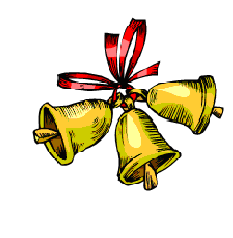                  (2017 – 2018 уч.год)- В КАЛЕЙДОСКОПЕ ШКОЛЬНЫХ ДЕЛ-            16 марта состоялся районный этап областного конкурса «Живая классика», в котором нашу школу представили Зерко Полина - 7«А» класс, Бондарева Татьяна – 8 «А» класс, Кантемиров Данил - 7 «Б» класс. Ребята читали отрывки из любимых прозаических произведений, не входящих в школьную программу. Соревнования проводились в трех возрастных категориях. Победителем стала Бондарева Татьяна, она оказалась лучшей в своей возрастной категории и примет участие в областном этапе конкурса.                               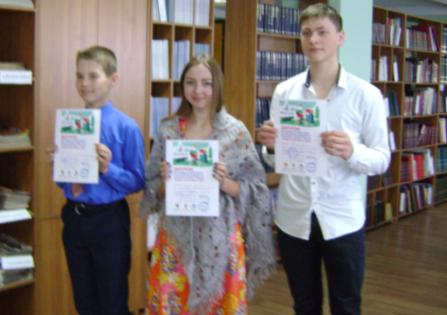 Бондарева Татьяна,победитель конкурса «Живая классика»      В районном этапе  традиционного конкурса военно-патриотической песни «Красная Гвоздика» нашу школу  представили Алёхина Лиза – 6 «Б» класс (номинация «Вокал»), Михайлусова Дарина и Букша Мария – 7 «А» класс (номинация «Дуэты») и вокальный ансамбль «Молодежь XXI века», в состав которого вошли  ребята 8-х классов. 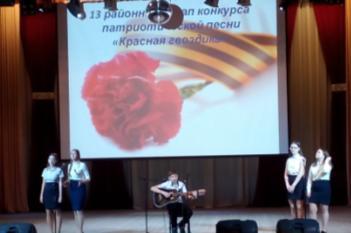 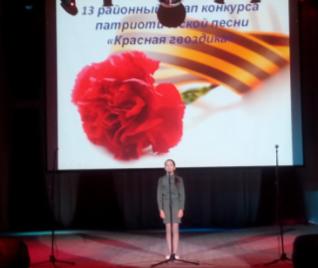 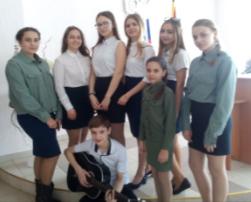 Учредитель и издатель – Совет старшеклассников МБОУ Митрофановская СОШ Куратор: Плохих Надежда Викторовна  Главный редактор: Кодацкая Елизавета,10 «А» классКорреспонденты: Головенко С., Мирошникова А., Сотников М., Гринева В. Фотокорреспонденты: Калюжная Ксения, Певченко Дарья, Губская Анастасия. Верстка и дизайн: Гостева Ю., Ракшина М.,Пойда А., Дьякова О., Зубкова С.Адрес редакции: МКОУ Митрофановская  СОШ, кабинет №207 e-mail  mitrscho@yandex.ruЮные поэты МКОУ Митрофановской школы! Вы сможете размещать  свои стихотворения, удивительные рассказы, истории! Наша газета поможет раскрыть все ваши творческие способности,и продемонстрировать их всей школе!